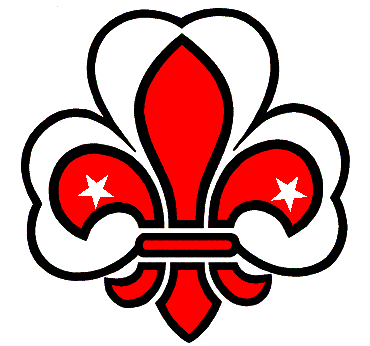 6. Bergen St. Georgs GildeTERMINLISTE 2016PS: Møtene våre starter kl 19.30 dersom ikke annet er avtalt.MånedDatDatArrangementArrangementStedStedAnsvarligJanuarJanuar19.GildetingGamle bilder fra BergenThesenThesenStyretEinarStyretEinarFebruarFebruar16.Elbrus Europas høyeste fjell 5642 moh. v/ Tor CorneliussenThesenThesenBjarneBjarneMarsMars15.Er El-bilene og vindmøllene så miljø-vennlige som vi tror? v/ SandvikensmenighetshusSandvikensmenighetshusBjarneLeiv SydnesBjarneLeiv SydnesAprilApril23.St. Georgsdag3. Gilde3. GildeMai         28.Mai         28.29.Sommertur i NordhordlandEinar/BrynjulfEinar/BrynjulfJuniJuni14.Nordhordland og Gulen interkommunale rennevasjon KjevikdalenKjevikdalenAnne-MariAnne-MariJuni/ Juli Juni/ Juli 25 - 2Kretsleir for Bjørgvin Krets KFUK / KFUM EnæsEnæsTurid Sundfjord3. GildeTurid Sundfjord3. GildeSeptemberSeptember6.BilrebusløpÅge LarsenÅge LarsenSeptemberSeptember20.”Bergens begeistring i hverdag og fest”, - fra Ole Bull begravelse til skipsdåp på VågenThesenThesen17. mai komiteensformann17. mai komiteensformannSeptemberOktoberSeptemberOktober24. 1.Bergens Gildenes utenlandsturKroatia Kroatia Per RiisnæsErik NæsgaardPer RiisnæsErik NæsgaardOktoberOktober4. ” Syng med oss ”BirkelandMenighetshusBirkelandMenighetshus5.Gilde5.GildeOktoberOktober18.BeboermøteThesenThesenStyretStyretOktoberOktober22.Bymanøver/ vaffelstekingSpeidersenteretSpeidersenteret6. gilde6. gildeOktoberOktober25.Fellowshipdagen5. Gilde5. GildeNovemberNovember6.Kultursøndag3. Gilde3. GildeNovemberNovember22. Valgmøte.   Dugnad gjengen i Bergen Skog og Træplantingsselskap      SagenSagenValgkomiteenBørre LilandValgkomiteenBørre LilandDesemberDesember4.Lysmesse i Birkeland kirke5. Gilde5. GildeDesemberDesember13. JulemøteKomité Komité 2017Januar2017Januar24..GildetingThesenThesenStyretStyret